Cel zadaniaCelem zadania jest zaprojektowanie, dostawa, montaż i uruchomienie 4 suwnic w hali B2 obróbki wałeczków:- 500 kg – 1 sztuka - 630 kg – 3 sztuki  Przedmiot ofertowaniaPomieszczenie vibroZaprojektowanie, wykonanie, dostawa montaż, uruchomienie, wykonanie dokumentacji  i uzyskanie niezbędnych zezwoleń (UDT) dla suwnicy 500kg. Minimalna wysokość podnoszenia 4m.Wymiary pomieszczenia i proponowana lokalizacja słupów suwnicy zgodnie z załącznikiem nr 1.Słupy należy zaprojektować w taki sposób aby minimalniem wpływały na przestrzeń wewnątrz pomieszczenia.Słupy od strony istniejącej ściany należy zamocować na istniejące posadzce, a pozostałe mogą być wykonane na nowych fundametnach.Suwnica powinna być 2-biegowa dla każdej z osi. Sterowanie pilotem radjowym i kablowym (awaryjnie).Granicą stron jest skrzynka zasilająca z wyłącznikiem głównym blokowanym na kłódkę (w zakresie inwestora).Pomiary elektryczne są w zakresie zadania.Obszar produkcyjny wałków TRBZaprojektowanie, wykonanie, dostawa, montaż, uruchomienie, wykonanie dokumentacji i uzyskanie niezbędnych zezwoleń (UDT) dla 3 suwnic 630 kg w 3 nawach hali produkcyjnej. Wysokość podnoszenia maksymalna dostosowana do istniejącej konstrukcji żelbetowej dachu (załącznik 2.)Należy zaprojektować montaż suwnic do istniejących podciągów strunobetonowych hali. Suwnice powinny być 2-biegowe dla każdej z osi. Sterowanie pilotem radiowym i kablowym (awaryjnie).Granicą stron jest skrzynka zasilająca z wyłącznikiem głównym blokowanym na kłódkę (w zakresie inwestora) – dla każdej suwnicy.Pomiary elektryczne są w zakresie zadania.2. Termin realizacji i wizji lokalnejMożliwość wyjaśnienia wymagań technicznych na wizji lokalnej po umówieniu spotkania.Termin wysłania ofert do 19.01.2024rTermin realizacji zadania do 30.03.2024r3. Odbiór urządzeń.Odbiór suwnic potwierdzony protokołem odbioru UDT.  4. Serwis i gwarancjaWykonawca zobowiązany jest udzielić 24 miesięcy gwarancji.5. Środowisko, Zdrowie i BezpieczeństwoInstalacja musi być wykonana zgodnie z warunkami BHP obowiązującymi w SKF POLSKA S.A. Procedury w tym zakresie dostępne są do wglądu w SKF Polska S. A.Prace przy urządzeniach elektrycznych wymagają wykwalifikowanego personelu WykonawcyPrace na wysokości możliwe są z wykorzystaniem zwyżek lub rusztowań zgodnych z przepisami prawa. Wszystkie osoby Wykonawcy uczestniczący w wykonaniu zadań na terenie SKF Polska S. A. muszą posiadać aktualne świadectwo szkolenia okresowego BHP, aktualne badania lekarskie oraz odbyć wstępne szkolenie zakładowe BHP w SKF Polska S. A.Prace pożarowo niebezpieczne muszą być uzgadniane każdorazowo z koordynatorem w SKF. Wykonawca musi zapewnić wszystkie środki bezpieczeństwa, w tym kaski, szelki, gaśnice itp. do bezpiecznego wykonania pracy w SKF Polska. Jednym z kryteriów wyboru oferty mogą być wymagania dot. energochłonności procesu.6. Załączniki:Lokalizacja suwnic w obszarze obróbki wałków.Przekrój hali B2.Specyfikacja wykonania posadzki na obszarze Vibro.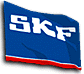 Specyfikacja technicznaTytuł: 4 suwnice w hali B2 - PW Zakład:SKF Polska S.AProjekt ID:Kanał:Tech. Spec. ID:5-01-2024Lider projektu:Maciej MigowskiWydanie:1Autorzy:Maciej Migowski Last Edited:Telefon:+48  785 050 646Status:Fax:-Grupa towarowa:Adres:61-022 Poznań,Nieszawska 15, Polska            IRE Numer:Emailmaciej.migowski@skf.com